Муниципальное бюджетное общеобразовательное учреждение«Гальбштадтская средняя общеобразовательная школа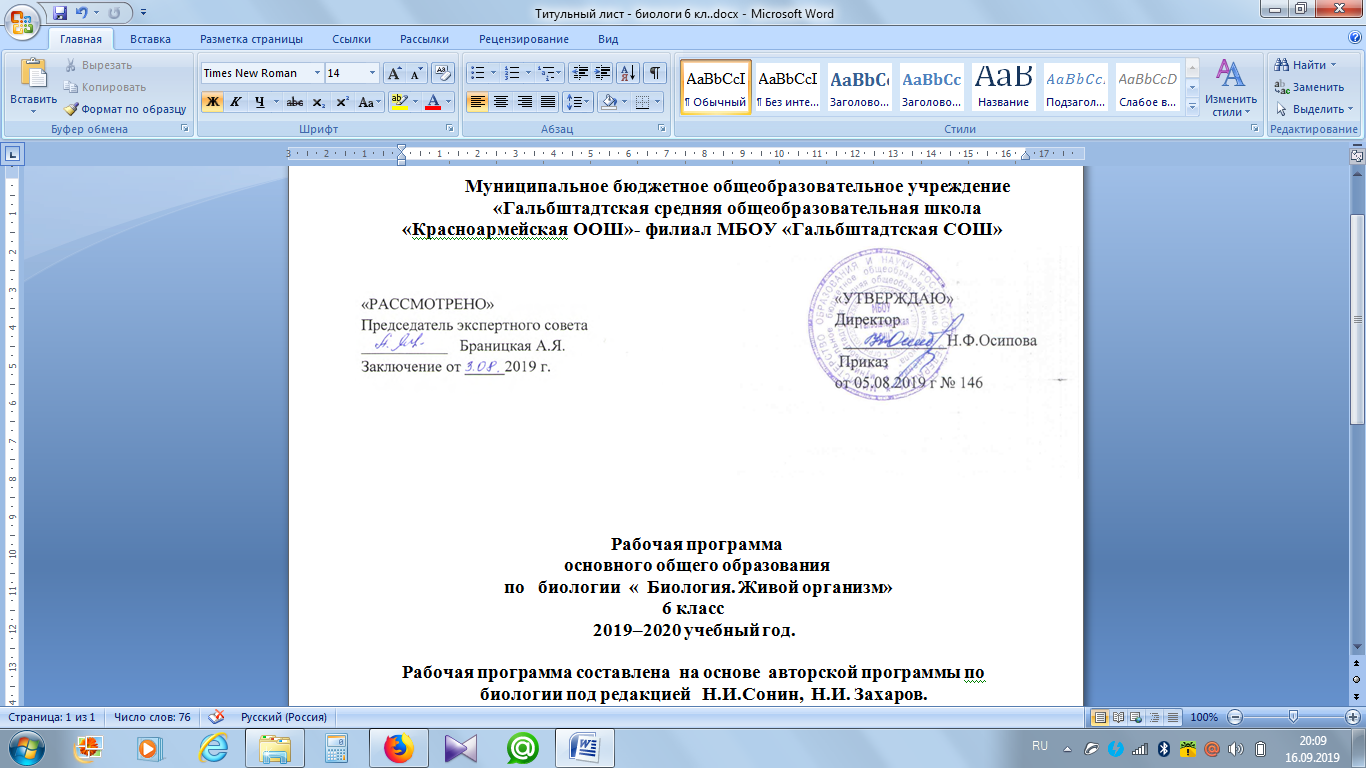 Рабочая адаптированная программадля обучающегося    с умственной отсталостью(интеллектуальными нарушениями)по изобразительному искусству5 класс,2019–2020 учебный годРабочая программа составлена на основе программы специальных (коррекционных) образовательных учреждений VIII вида, под редакцией В.В.ВоронковойПрограмму составила: 
Иокерс М.В. учитель изобразительного искусствоп. Красноармейский 2019г.ПОЯСНИТЕЛЬНАЯ ЗАПИСКАРабочая программа по изобразительному искусству составлена на основе Программы специальной (коррекционной) образовательной школы VIII вида: 5-9 кл.:./ Под ред. В.В. Воронковой – М: Гуманит. изд. центр ВЛАДОС, 2000 Нормативные документыАдаптированная основная общеобразовательная программа образования обучающихся с умственной отсталостью (интеллектуальными нарушениями) ФкГОС  МБОУ «Гальбштадтская СОШ»  (утв. приказом от  05.08. 2019г. № 146)Учебный план   адаптированной  основной образовательной программы  обучающихся с умственной отсталостью (интеллектуальными нарушениями) ФкГОС МБОУ «Гальбштадтская СОШ»  (утв. приказом от  05.08. 2019г. № 146)Положение о рабочей программе учебных предметов,  предметных курсов,  направленных на достижение  образовательных результатов в соответствии с требованиями ФГОС  и ФкГОС  (утв. приказом  от 01.08.2018  № 193).Методические материалыПрограммы специальных (коррекционных) образовательных учреждений VIII вида. 5-9 классы, под редакцией В.В.Воронковой. М.: Гуманитар. изд. центр ВЛАДОС, 2000Школьный курс по изобразительному искусству в 5 классе направлен на продолжение решения следующих основных задач:коррекции недостатков развития познавательной деятельности путем систематического и целенаправленного воспитания и совершенствования у них правильного восприятия формы, строения, величины, цвета предметов, их положения в пространстве, умения находить в изображаемом существенные признаки, устанавливать сходство и различие между предметами;развитие у учащихся аналитико-синтетической деятельности, деятельности сравнения, обобщения; совершенствование умения ориентироваться в задании, планировании работы, последовательном выполнении рисунка;улучшение зрительно-двигательной координации путем использования вариативных и многократно повторяющихся действий с применением разнообразного изобразительного материала;формирование элементарных знаний основ реалистического рисунка; навыков рисования с натуры, по памяти, по представлению, декоративного рисования и умения применять их в учебной, трудовой и общественно полезной деятельности;развитие у учащихся эстетических чувств, умения видеть и понимать красивое, высказывать оценочные суждения о произведениях изобразительного искусства, воспитывать активное эмоционально-эстетическое отношение к ним;ознакомление учащихся с лучшими произведениями изобразительного, декоративно-прикладного и народного искусства, скульптуры, архитектуры, дизайна;расширение и уточнение словарного запаса детей за счет специальной лексики, совершенствование фразовой речи;развитие у школьников художественного вкуса, аккуратности, настойчивости и самостоятельности в работе; содействие нравственному и трудовому воспитанию.Основные направления коррекционной работы:Коррекция мышц мелкой моторики.Расширять представления об окружающем мире и обогащение словаря.Коррегировать познавательную и речевую деятельность учащихся.Формировать умение работать по словесной инструкции, алгоритму.Развитие самостоятельности, аккуратности.Общая характеристика курсаПрограмма по изобразительному искусству включает четыре вида занятий: рисование с натуры;декоративное рисование;рисование на темы;беседы об изобразительном искусстве.Рисование с натурыСовершенствование умения учащихся анализировать объекты изображения (определять форму, цвет, сравнивать величину составных частей), сравнивать свой рисунок с объектом изображения и части рисунка между собой, установление последовательности выполнения рисунка, передача в рисунке формы, строения, пропорции и цвета предметов; при рисовании предметов симметричной формы использование средней (осевой) линии; передача объема предметов доступными детям средствами, ослабление интенсивности цвета путем добавления воды в краску.Декоративное рисованиеСоставление узоров из геометрических т растительных элементов в полосе, квадрате, круге, применяя осевые линии; совершенствование умения соблюдать последовательность при рисовании узоров; нахождение гармонически сочетающихся цветов в работе акварельными и гуашевыми красками (ровная закраска элементов орнамента с соблюдением контура изображения).Рисование на темыРазвитие у учащихся умения отражать свои наблюдения в рисунке, передавать сравнительные размеры изображаемых предметов, правильно располагая их относительно друг друга (ближе – дальше); передавать в рисунке зрительные представления, возникающие на основе прочитанного; выбирать в прочитанном наиболее существенное, то что можно показать в рисунке; работать акварельными и гуашевыми красками.Беседы об изобразительном искусствеРазвитие у учащихся активного и целенаправленного восприятия произведений изобразительного искусства; формирование общего понятия о художественных средствах, развивая чувство формы и цвета; обучение детей высказываться о содержании рассматриваемых произведений изобразительного искусства; воспитание умения определять эмоциональное состояние изображенных на картинах лиц, чувствовать красоту и своеобразие декоративно-прикладного искусства.Рабочая программа по изобразительному искусству рассчитана на 35 часов, 1 час в неделю.Таблица основных тем по четвертям.Основные требования к знаниям и умениям учащихся Базовый уровеньУчащиеся должны уметь:- передавать в рисунке форму изображаемых предметов, их строение и пропорции (отношение длины к ширине и частей к целому);- определять предметы симметричной формы и рисовать их, применяя среднюю (осевую) линию как вспомогательную;- составлять узоры из геометрических и растительных элементов в полосе, квадрате и круге, применяя осевые линии;- передавать в рисунках на темы кажущиеся соотношения величин предметов с учетом их положения в пространстве (под углом к учащимся, выше уровня зрения);- ослаблять интенсивность цвета, прибавляя воду в краску;- пользоваться элементарными приемами работы с красками (ровная закраска, не выходящая за контуры изображения);- самостоятельно анализировать свой рисунок и рисунки товарищей; употреблять в речи слова, обозначающие пространственные отношения предметов и графических элементов;- рассказывать содержание картины; знать названия рассмотренных на уроках произведений изобразительного искусства; определять эмоциональное состояние изображенных на картине лиц.Минимальный уровеньУчащиеся должны уметь:- передавать в рисунке форму изображаемых предметов;- составлять узоры из геометрических и растительных элементов в полосе, квадрате и круге, применяя осевые линии;- ослаблять интенсивность цвета, прибавляя воду в краску;- пользоваться элементарными приемами работы с красками (ровная закраска, не выходящая за контуры изображения);- самостоятельно анализировать свой рисунок и рисунки товарищей; - рассказывать содержание картины.Критерии и нормы оценки ЗУН учащихся по изобразительному искусствуОценка «5» ставится, если: учащийся  полностью справляется с поставленной целью урока; правильно излагает изученный материал и умеет применить полученные  знания на практике; верно, решает композицию рисунка, т.е. гармонично согласовывает между  собой все компоненты изображения; умеет подметить и передать в изображении наиболее характерное.Оценка «4» ставится, если: учащийся полностью овладел программным материалом, но при изложении его допускает неточности второстепенного характера; гармонично согласовывает между собой все компоненты изображения; умеет подметить, но не совсем точно передаёт в изображении наиболее характерное.Оценка «3» ставится, если: учащийся слабо справляется с поставленной целью урока; допускает неточность в изложении изученного материала.Календарно-тематическое планирование.Лист внесения измененийЛист экспертизы рабочей программы учебного предмета, курсаУчебный предмет_изобразительное искусство_______________,         ___5____классСоставитель программы__Иокерс Марина Владимировна______________________________Эксперт:______________________________________________________________________Дата заполнения:     _______________________20__г.Выводы эксперта:__________________________________________________________________________ «РАССМОТРЕНО»Председатель экспертного совета___________Заключение от _____2019г.«УТВЕРЖДАЮ»Директор________________Н.Ф.ОсиповаПриказ   от 5 августа 2019г. № 146№Тема занятиячетверти четверти четверти четверти Итого:№Тема занятияIIIIIIIVИтого:1Рисование с натуры2ч.3ч.5ч.3ч.13ч.2Декоративное рисование5ч.1ч.2ч.2ч.10ч.3Рисование на темы- 1ч.1ч.2ч.4ч.4Беседы об изобразительном искусстве2ч.2ч.2ч.2ч.7ч.Итого:9ч.7ч.10ч.9ч.35ч.№ урокаТема урокаКол-во часовДата1Беседа на тему: «Произведения мастеров народных художественных промыслов и искусство родного края».14.09.192Рисование с натуры простого натюрморта: яблоко и керамический стакан.111.09.193Рисование с натуры объемного предмета симметричной формы: керамическая ваза.118.09.194Рисование геометрического орнамента в круге.125.09.195Рисование в квадрате геометрического узора.12.10.196Рисование геометрических узоров в квадрате.19.10.197Рисование растительных элементов в полосе.116.10.198Декоративное рисование – изобразительный узор в круге из стилизованных природных форм.123.10.199Итоговый урок «Беседы об изобразительном искусстве».16.11.1910Рисование с натуры дорожных знаков треугольной формы: «Крутой спуск».113.11.1911Рисование с натуры дорожных знаков треугольной формы: «Дорожные работы».120.11.1912Рисование с натуры объемного предмета конической формы: детская 1раскладная пирамидка разных видов.127.11.1913Беседа на тему «Hapоднoe декоративно-прикладное искусство» (богородская деревянная игрушка: «Кузнецы», «Клюющие курочки», «Вершки и корешки», «Маша и Meдвeдь» и др.).14.12.1914Декоративное рисование – оформление новогоднего пригласительного билета.111.12.1915Рисование новогодних карнавальных очков.118.12.1916Итоговый урок «Беседы об изобразительном искусстве».125.12.1917Беседы об изобразительном искусстве «Картины художников о 1школе, товарищах и семье»115.01.2018Рисование с натуры игрушки (по выбору учеников).122.01.2019Рисование на тему «Зимние развлечения».129.01.2020Рисование с натуры цветочного горшка с растением.15.02.2021Рисование в квадрате узора из растительных форм с применением осевых линий.112.02.2022Беседа об изобразительном искусстве с показом репродукций картин на тему «Мы победители» 119.02.2023Декоративное рисование плаката «8 Марта».126.02.2024Рисование с натуры объемного прямоугольного предмета: коробка.14.03.2025Рисование с натуры объемного прямоугольного предмета, повернутого к учащимся углом: коробка с тортом, перевязанная лентой.111.03.2026Итоговый урок «Беседы об изобразительном искусстве».118.03.2027Иллюстрирование отрывка из литературного произведения (по выборы учителя с учетом возможностей учащихся).11.04.2028Рисование с натуры игрушки: грузовик.18.04.2029Иллюстрирование отрывка из литературного произведения (по выбору учителя с учетом возможностей учащихся).115.04.2030Декоративное рисование. Самостоятельное составление узора из растительных декоративно переработанных элементов в геометрической форме.122.04.2031Беседа об изобразительном искусстве с показом репродукции картин на тему о Великой Отечественной войне против немецко-фашистских захватчиков.129.04.2032Рисование симметричных форм: насекомые – бабочка, стрекоза, жук – по выбору.16.05.2033Рисование с натуры весенних цветов несложной формы.113.05.2034Итоговый урок «Беседы об изобразительном искусстве».120.05.2035Выставка рисунков за год127.05.20№Дата урокаТема урокаСодержание измененийОснование изменений№Критерии и показателиВыраженность критерияесть (+),  нет (-)Комментарий эксперта(при показателе «нет») Полнота структурных компонентов рабочей программы Полнота структурных компонентов рабочей программы Полнота структурных компонентов рабочей программы Полнота структурных компонентов рабочей программы1.1Титульный лист1.2.Пояснительная записка1.3.Планируемые результаты освоения учебного предмета, курса1.4.Содержание 1.5.Календарно-тематический план1.6.Лист внесения изменений в РПКачество пояснительной записки рабочей программыКачество пояснительной записки рабочей программыКачество пояснительной записки рабочей программыКачество пояснительной записки рабочей программы2.1.Отражает полный перечень нормативных документов и материалов, на основе которых составлена рабочая программа:ФГОС НОО, ФГОС  ООО, ФкГОСосновная образовательная программа школы (целевой компонент, программа развития УУД);учебный план НОО, ООО МБОУ «Гальбштадтская СОШ»;положение о рабочей программе в школе;примерная программа по учебному предмету; авторская программа по учебному предмету для соответствующего класса.2.2.Содержит информацию о количестве часов, на которое рассчитана рабочая программа в год, неделю2.3.Указаны библиографические ссылки на все документы и материалы, на основе которых составлена рабочая программа2.4. Цели и задачи изучения предмета в соответствующем классе2.5.Убедительное обоснование в случае, когда РП содержит отступления от авторской программыКачество описания планируемых результатов освоения учебного предмета, курсаКачество описания планируемых результатов освоения учебного предмета, курсаКачество описания планируемых результатов освоения учебного предмета, курсаКачество описания планируемых результатов освоения учебного предмета, курса3.1.Планируемые результаты соотносятся с целями и задачами изучения предмета в данном классе3.2.Отражается уровневый подход к достижению планируемых результатов «учение научится», «ученик получит возможность научиться»Качество календарно-тематического планированияКачество календарно-тематического планированияКачество календарно-тематического планированияКачество календарно-тематического планирования4.1.Отражает информацию о продолжительности изучения раздела4.2.Отражает информацию о теме каждого урока, включая темы контр, лаборат., практич. работГрамотность оформления рабочей программы:  соответствие требованиям информационной грамотностиГрамотность оформления рабочей программы:  соответствие требованиям информационной грамотностиГрамотность оформления рабочей программы:  соответствие требованиям информационной грамотностиГрамотность оформления рабочей программы:  соответствие требованиям информационной грамотности5.1.Содержание разделов соответствует их назначению5.2.Текст рабочей программы структурирован5.3.Текст рабочей программы представлен технически грамотно